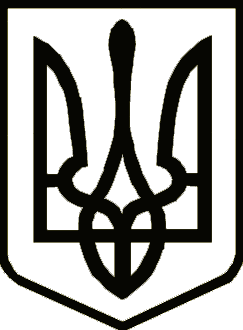 УкраїнаСРІБНЯНСЬКА СЕЛИЩНА РАДАРОЗПОРЯДЖЕННЯ                                                                                                                                                                                                                                                                                                                                                                                                                                                                                                                                                                                                                                                                                                                                                         Про скликання позачергової тринадцятої сесії селищної ради восьмого скликанняКеруючись п.8,20 ч.4 ст.42. п.5 ст. 46, ч.8 ст.59 Закону України «Про місцеве самоврядування в Україні», зобов'язую:       Скликати позачергове тринадцяте пленарне засідання селищної ради восьмого скликання 24 грудня 2021 року о 11-00 годині в залі засідань Срібнянської селищної ради.На розгляд позачергової тринадцятої сесії винести наступні питання:1.Про внесення змін до рішення другої сесії восьмого скликання селищної ради від 23.12.2020 "Про місцевий бюджет Срібнянської селищної територіальної  громади на 2021рік";(25530000000) (код бюджету)2. Про місцевий бюджет Срібнянської селищної територіальної громади на 2022рік;(25530000000) (код бюджету)3. Про затвердження Програми відшкодування втрат підприємства, зумовлених різницею між розмірами економічно обґрунтованих та застосованих тарифів на послуги з постачання теплової енергії для потреб населення смт Срібне в опалювальному періоді 2021 – 2022 років;4 Про затвердження Програми «Фінансова підтримка комунального підприємства «Комунгосп» Срібнянської селищної ради та здійснення внесків до його статутного капіталу на 2022-2026 роки»;5. Про затвердження Програми «Поліцейський офіцер громади» Срібнянської селищної ради  на 2021 - 2022 роки;6. Про затвердження Програми фінансової підтримки Організації ветеранів Срібнянської селищної ради на 2022-2023 роки;7. Про затвердження Програми надання матеріальної допомоги для проведення капітального ремонту власних житлових будинків та квартир особам з інвалідністю внаслідок війни та прирівняних до них осіб на 2022 рік;8.Про затвердження Програми відшкодування коштів за надання пільг з послуг зв’язку окремим категоріям громадян на 2022рік;9.Про затвердження програми  призначення і виплати компенсації фізичним особам, які надають соціальні послуги з догляду на непрофесійній основі на 2022 рік;  10.Про затвердження Програми Срібнянської селищної ради на 2022-2023 роки для кривдників;11.Про затвердження фінансового плану Комунального некомерційного підприємства «Срібнянська центральна лікарня» Срібнянської селищної ради Чернігівської області на 2022 рік;12.Про затвердження Програми фінансової підтримки Комунального некомерційного підприємства «Срібнянська центральна лікарня» Срібнянської селищної ради Чернігівської області на 2022 рік;13.Про затвердження Програми фінансової підтримки комунальногонекомерційного підприємства «Срібнянський центр первинної медико-санітарної допомоги» Срібнянської селищної ради на 2022 рік;14. Про затвердження фінансового плану Комунального некомерційного підприємства «Срібнянський центр первинної медико-санітарної допомоги» Срібнянської селищної ради на 2022рік; 15.Про затвердження Програми місцевих стимулів для медичних працівників, які працюють в комунальних закладах (підприємствах) охорони здоров’я Срібнянської селищної ради на 2020-2023 роки в новій редакції;16. Про зміну юридичної адреси та місцезнаходження комунальногонекомерційного підприємства «Срібнянський центр первинної медико-санітарної допомоги» Срібнянської селищної ради;17.Про затвердження Програми ремонту та утримання доріг комунальної власності Срібнянської селищної ради на 2022-2024 роки;18. Про затвердження Положення про конкурс на посаду керівника закладу дошкільної освіти, закладу позашкільної освіти Срібнянської селищної ради;19. Про затвердження Програми забезпечення відшкодування вартості проїзду педагогічним працівникам закладів дошкільної та загальної середньої освіти Срібнянської селищної ради до місць роботи та у зворотному напрямку на 2022 рік;20. Про внесення змін до Переліку адміністративних послуг, які надаються через «Центр надання адміністративних послуг Срібнянської селищної ради»;21.Про затвердження Плану діяльності з підготовки проектів регуляторних актів на 2022 рік;22.Про продовження договору оренди нерухомого майна; 23.Про продовження договору оренди нерухомого майна; 24.Про внесення змін до структури та загальної чисельності працівників Срібнянської селищної ради;25. Про приведення у відповідність категорій посад в органах місцевого самоврядування та встановлення відповідних рангів старостам;26. Земельні питання.Селищний голова                                                                Олена ПАНЧЕНКО20 грудня2021 року    смт Срібне			      №219